Lección 17: ¿Verdadero o falso?Creemos una actividad tipo “Verdadero o falso”.Calentamiento: Verdadero o falso: Suma de fraccionesEn cada caso, decide si la afirmación es verdadera o falsa. Prepárate para explicar tu razonamiento.17.1: Verdadero o falso: Diseño 1Escriban una ecuación para completar la actividad tipo “Verdadero o falso”. Prepárense para compartir cómo decidieron cuál sería la última ecuación._______________________17.2: Verdadero o falso: Diseño 2Escriban dos ecuaciones para completar la actividad tipo “Verdadero o falso”. Prepárense para compartir cómo decidieron qué ecuaciones escribir.______________________________________________17.3: Verdadero o falso: Diseño 3Escriban tres ecuaciones para completar la actividad tipo “Verdadero o falso”. Prepárense para compartir cómo decidieron qué ecuaciones escribir._____________________________________________________________________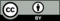 © CC BY 2021 Illustrative Mathematics®